В ожидании новых технологий преподавания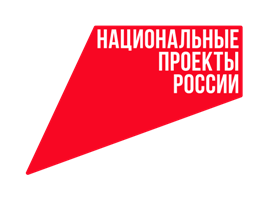 В соответствии с Планом мероприятий по созданию и функционированию Центра естественно-научной и технологической направленностей «Точка роста» в средней школе № 2 города Мценска проведена необходимая работа по правовому обеспечению деятельности Центра. Напомним,  Центр образования будет создан в школе благодаря реализации федерального проекта «Современная школа» национального проекта «Образование».- Уже создана Интернет-страничка на сайте школы, - рассказывает директор учреждения Галина Якушина. - Дизайн-проект Центра «Точка роста» согласован с Департаментом образования Орловской области. Сотрудники и педагоги Центра прошли курсы повышения квалификации, в том числе  по новым технологиям преподавания предметных областей «Физика», «Химия», «Биология». В настоящее время в помещениях Центра идут плановые ремонтные работы для приведения площадок школы в соответствие с фирменным стилем «Точка роста».Педагоги и учащиеся школы убеждены, что работа Центра «Точка роста» расширит возможности для предоставления качественного образования школьникам, поможет сформировать у них современные компетенции и навыки.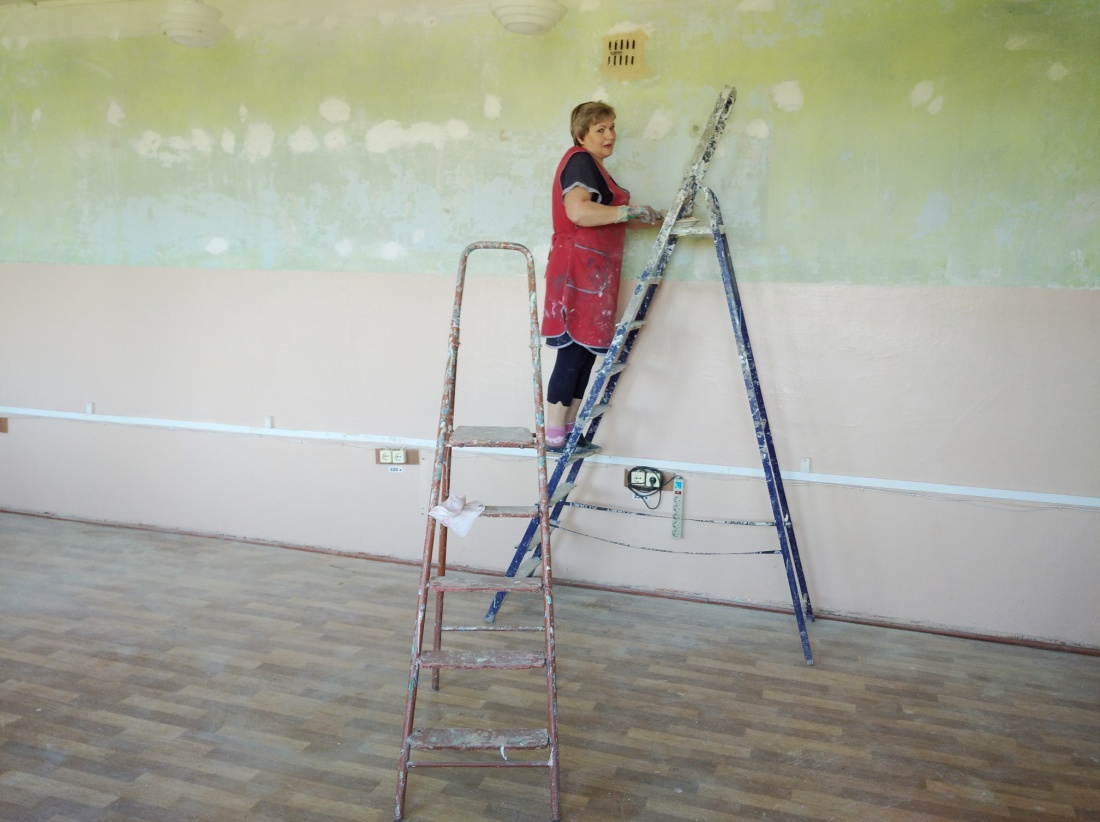 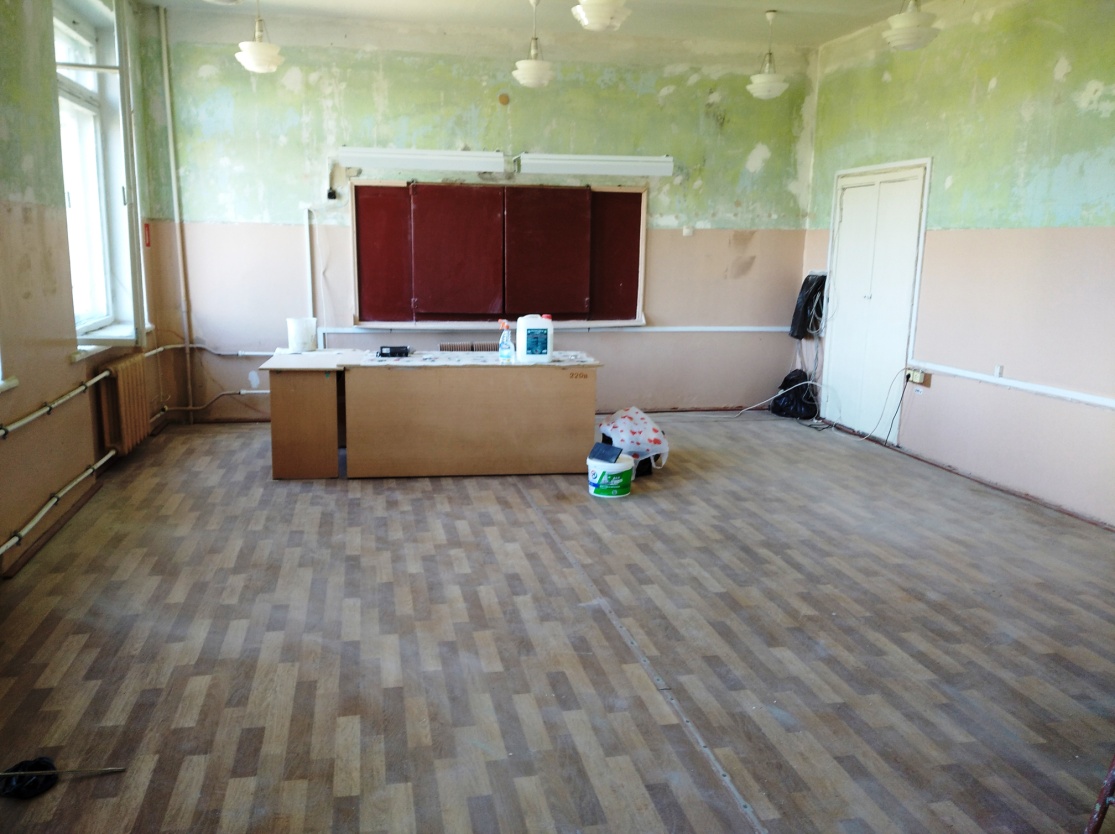 